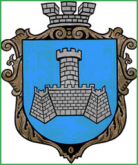 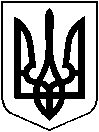 УКРАЇНАХМІЛЬНИЦЬКА МІСЬКА РАДАВІННИЦЬКОЇ ОБЛАСТІВиконавчий комітетР І Ш Е Н Н Явід “ липня 2017 р.                                                                                   №278Про внесення змін у додаток  № 1до рішення виконавчого комітету від 29.05.2008 р.  №   310 „Про створення міської комісії з погашення заборгованості підприємств тепло-,водопостачання та водовідведення”(зі змінами)	Враховуючи Постанову Кабінету Міністрів України від 18 травня 2017 р. №332 „Про затвердження Порядку та умов надання у 2017 році субвенції з державного бюджету місцевим бюджетам на погашення різниці між фактичною вартістю теплової енергії, послуг з централізованого опалення, постачання гарячої води, централізованого водопостачання та водовідведення, постачання холодної води та водовідведення (з використанням внутрішньобудинкових систем), що вироблялися, транспортувалися та постачалися населенню та/або іншим підприємствам теплопостачання, централізованого питного водопостачання та водовідведення, які надають населенню такі послуги, та тарифами, що затверджувалися та/або погоджувалися органами державної влади чи місцевого самоврядування”, в зв’язку із кадровими змінами в міській раді та виконавчих органах ради, з метою своєчасного проведення розрахунків по сплаті заборгованості  різниці в тарифах, керуючись ст. 28, 59 Закону України „Про місцеве самоврядування в Україні”, виконком міської радиВ И Р І Ш И В:Внести зміни у додаток №1 до рішення виконавчого комітету Хмільницької міської ради „Про створення міської комісії з погашення заборгованості підприємств тепло-, водопостачання та водовідведення” від 29.05.2008 р. №310 (зі змінами), виклавши його в новій редакції (додаток №1 до рішення додається).Архівному відділу міської ради відповідні зміни відобразити в оригіналах рішень.Контроль за виконанням цього рішення покласти на заступника міського голови з питань діяльності виконавчих органів міської ради Загіку В.М.Міський голова				С.Б.Редчик					         Додаток 1 до рішення						виконкому міської ради				                     від 26 липня 2017р.№278Посадовий склад міської комісіїз погашення заборгованості підприємств тепло-, водопостачання та водовідведенняГолова комісії –	Загіка В.М., заступник міського голови з питань діяльності                                                       виконавчих органів міської ради;Секретар комісії – 	Павленко Л.В., головний бухгалтер управління житлово-				 	комунального господарства та комунальної власності 					міської ради;Члени комісії: 	Сташок І.Г., начальник  управління житлово-					комунального господарства та комунальної власності 					міської ради;			Тищенко Т.П., начальник фінансового управління міської ради;			Підвальнюк Ю.Г., начальник управління економічного розвитку та					євроінтеграції міської ради;Катрін І.П., заступник начальника інспекції – начальник         Хмільницького  відділення Калинівської ОДПІ	ГУДФС у Вінницькій області (за згодою);Плотиця О.В., директор ПАТ «Вінницяобленерго» СО „Хмільницькі ЕМ” (за згодою);			Загородній П.Л., в.о.директора КП «Хмільникводоканал»; 			Раєцька А.П., головний бухгалтер КП «Хмільникводоканал».	Міський голова				С.Б.Редчик